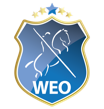 Garrocha Kür – Klasse AJeder Reiter stellt sich seine Kür aus den unten genannten Elementen selbst zusammen.Dazu wird die Reihenfolge der Pflichtelemente Wort für Wort zusammen mit den Zahlen in dem „Dressur Bogen Blanco“ neu sortiert. Zwischen den einzelnen Elementen darf der Reiter Weg und Gangart frei wählen (dies wird nicht aufgeschrieben).Der erste und der letzte Punkt sind in der Reihenfolge festgelegt und können nicht verändert werden.Beginn1 Das Einreiten im Trab auf der Mittellinie und das Halten und Grüßen zu Beginn der KürSchritt2 Im Schritt eine Runde gleichmäßig um die Garrocha reiten (Garrocha am Boden soll sich nicht bewegen)3 Im Schritt nach außen mit Garrocha am Boden wenden (Garrocha am Boden)4 Im Schritt nach innen unter der Garrocha durch wenden (Garrocha am Boden)5 Im Schritt die Volte um die Garrocha verkleinern (mind. eine Runde) und wieder vergrößern (Garrocha am Boden)6 Viereck verkleinern und vergrößern auf einer Hand (Garrocha am Boden)Trab7 Im Trab nach außen mit Garrocha am Boden wenden (Garrocha am Boden)8 Im Trab eine Runde gleichmäßig um die Garrocha reiten (Garrocha am Boden soll sich nicht bewegen)9 Im Trab die Volte um die Garrocha verkleinern (eine Runde) und wieder vergrößern (Garrocha am Boden)10 Im Trab eine Runde auf den Zirkel, Garrocha dabei in der Hand drehen und bei jedem Drehen kurz auf dem Boden aufsetzenGalopp11 Im Galopp eine Runde um die Garrocha reiten, linke Hand (Garrocha am Boden soll sich nicht bewegen)12 Im Galopp eine Runde um die Garrocha reiten, rechte Hand (Garrocha am Boden soll sich nicht bewegen)13 1,5 Zirkelrunden Galopp, linke Hand (Garrocha oben)14 1,5 Zirkelrunden Galopp, rechte Hand (Garrocha oben)Ende15 Das Aufmarschieren im Trab auf die Mittellinie und das Halten und Grüßen am Ende der Kür